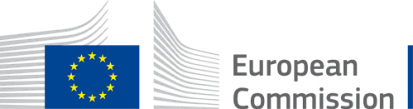 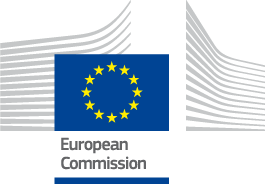 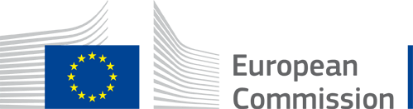 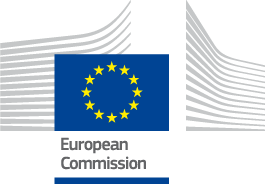 Cukor piaci helyzetA Közös Piaci Szervezet szántóföldi növények szakértői munkacsoportja  2022. június 30.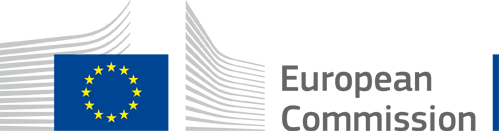 Cukor világpiac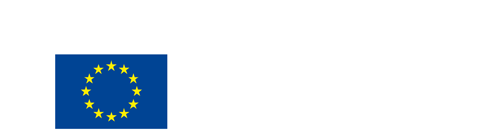 Árfolyamok (24/06/2022)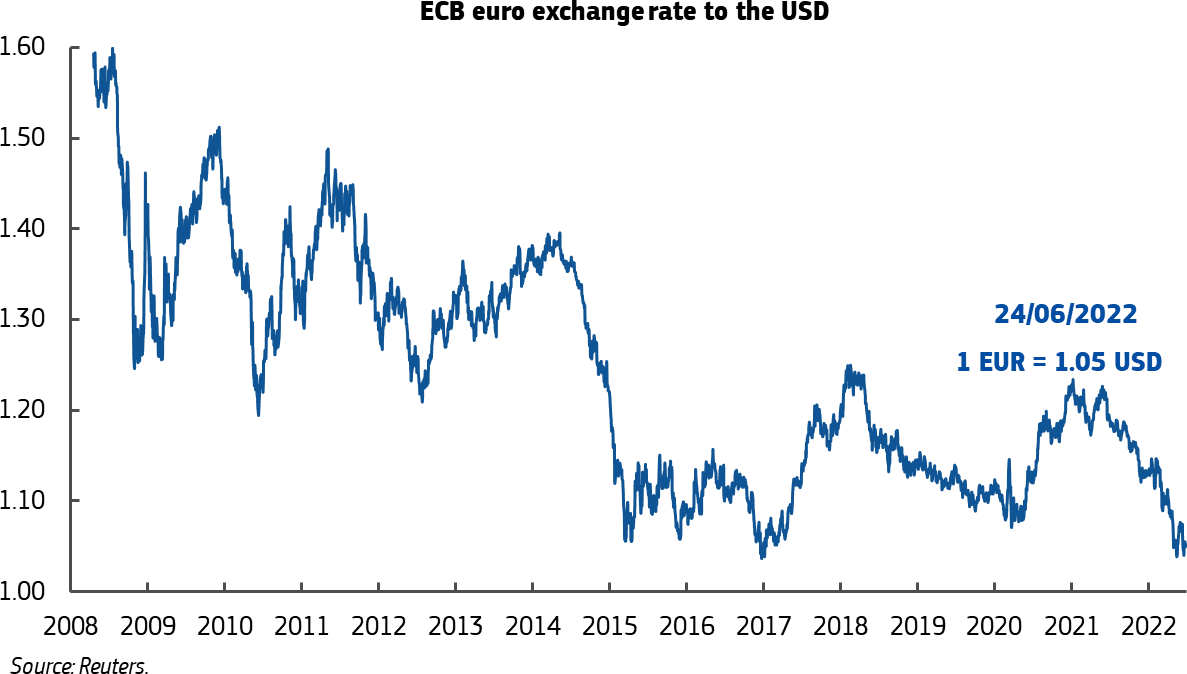 Euró – Dollár árfolyam: 1 € = $1.05Egy hónappal korábban: 1€ = $ 1.07Árfolyamok (24/06/2022)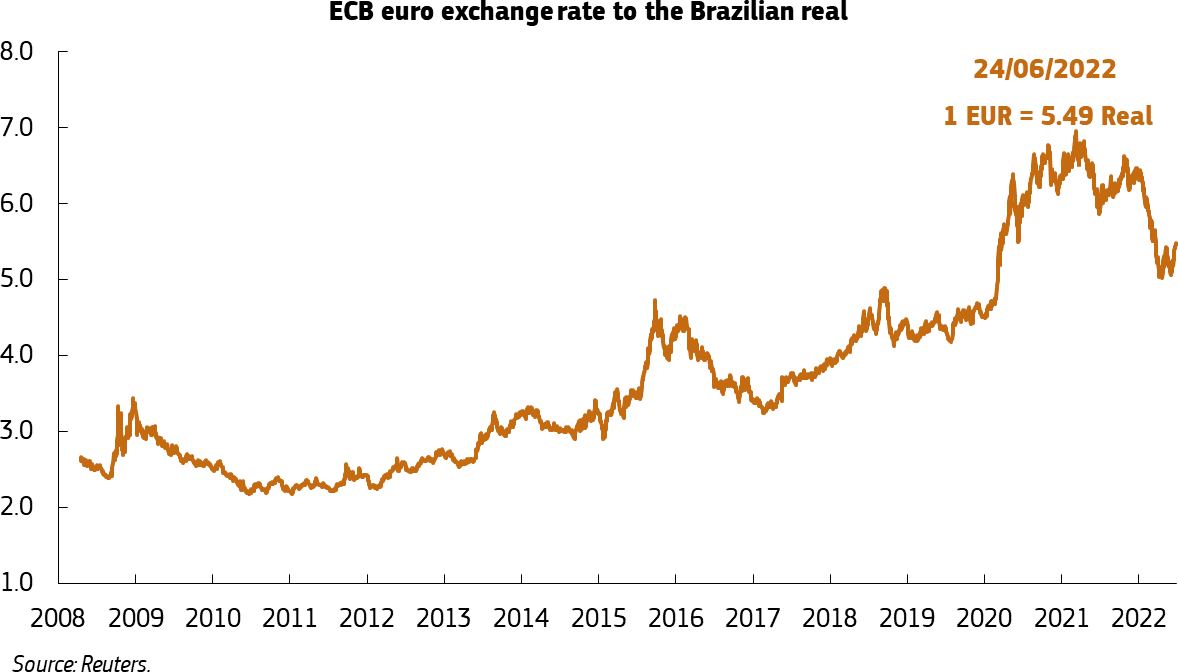 Euró – Brazil real árfolyam: 1 € =	5.49 RealEgy hónappal korábban: 1€ = 5.1 RealVilágpiaci árakVilágpiaci árakFehér cukor	(24/06/2022 szemben. 27/05/2022)Aug. 22:	543.6 $/t (-4.3%%; 516.5 €/t)Okt. 22:	523.3 $/t (-5.0%; 497.2 €/t)Nyerscukor	(24/06/2022 szemben. 27/05/2022)Júli. 22:	18.37 $ cent/font (-6.3%; 384.8 €/t )Okt. 22:	18.31 $ cent/font (-7.3%; 383.6 €/t)Prémium fehér cukor: 138.6 $/t Július/augusztus bázison (fehér/nyers). A fehér cukor ára, 2022. június 6-án (hétfő) elérte az 594 $ szerződéses csúcsot. Ez a legmagasabb ár 2016. október 27-e óta.A nyerscukor ára 20,42 cent áron csúcsosodott ki, 2021. november 17-én (szerda). Ez az elmúlt 4,5 év legmagasabb ára. A premium fehér cukor ára +3.14 $/t-t emelkedett a legutóbbi ülés óta.Cukorár jelentésA Közös Piaci Szervezet szántóföldi növények szakértői munkacsoportja  2022. június 30.30 J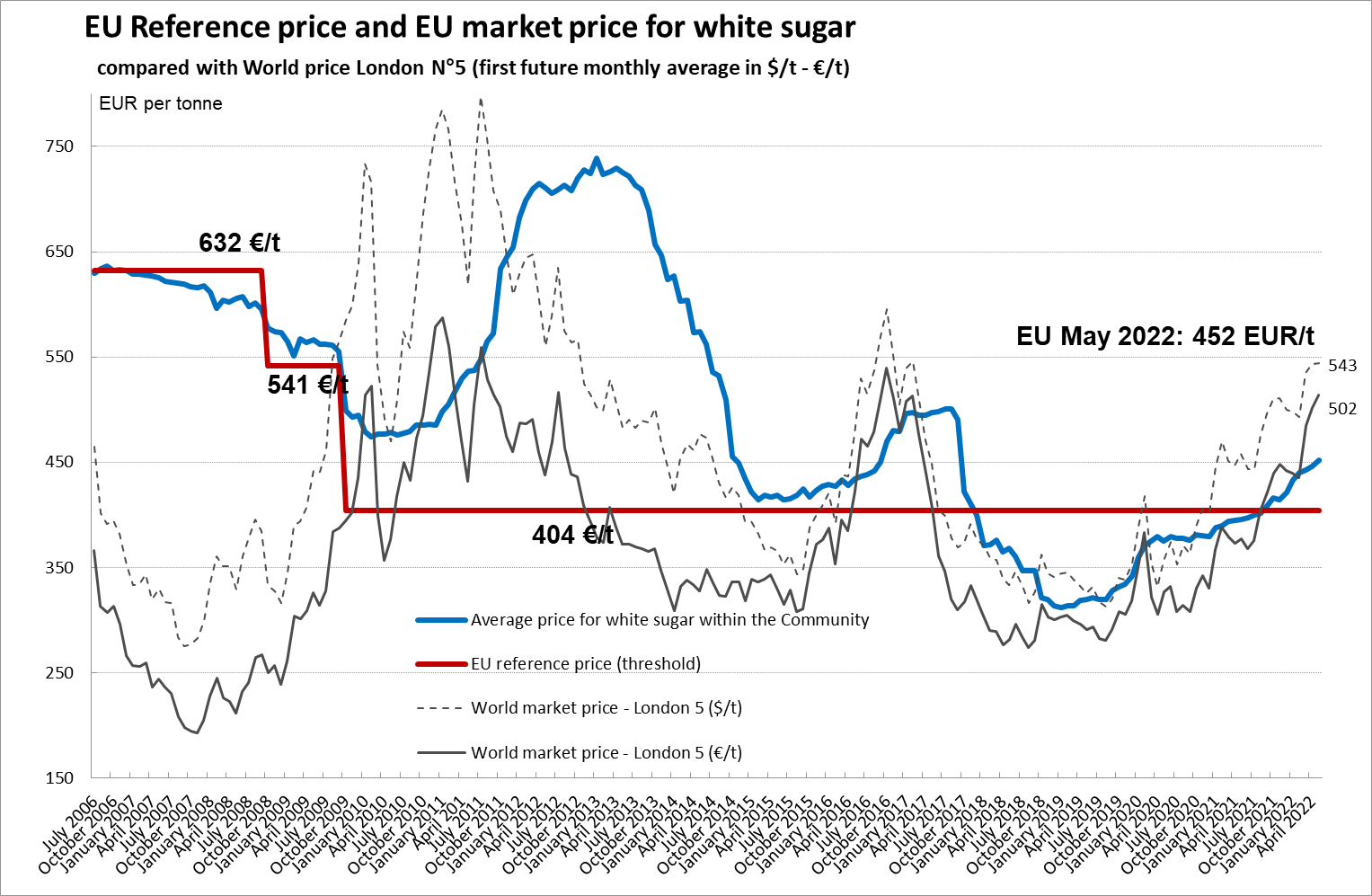 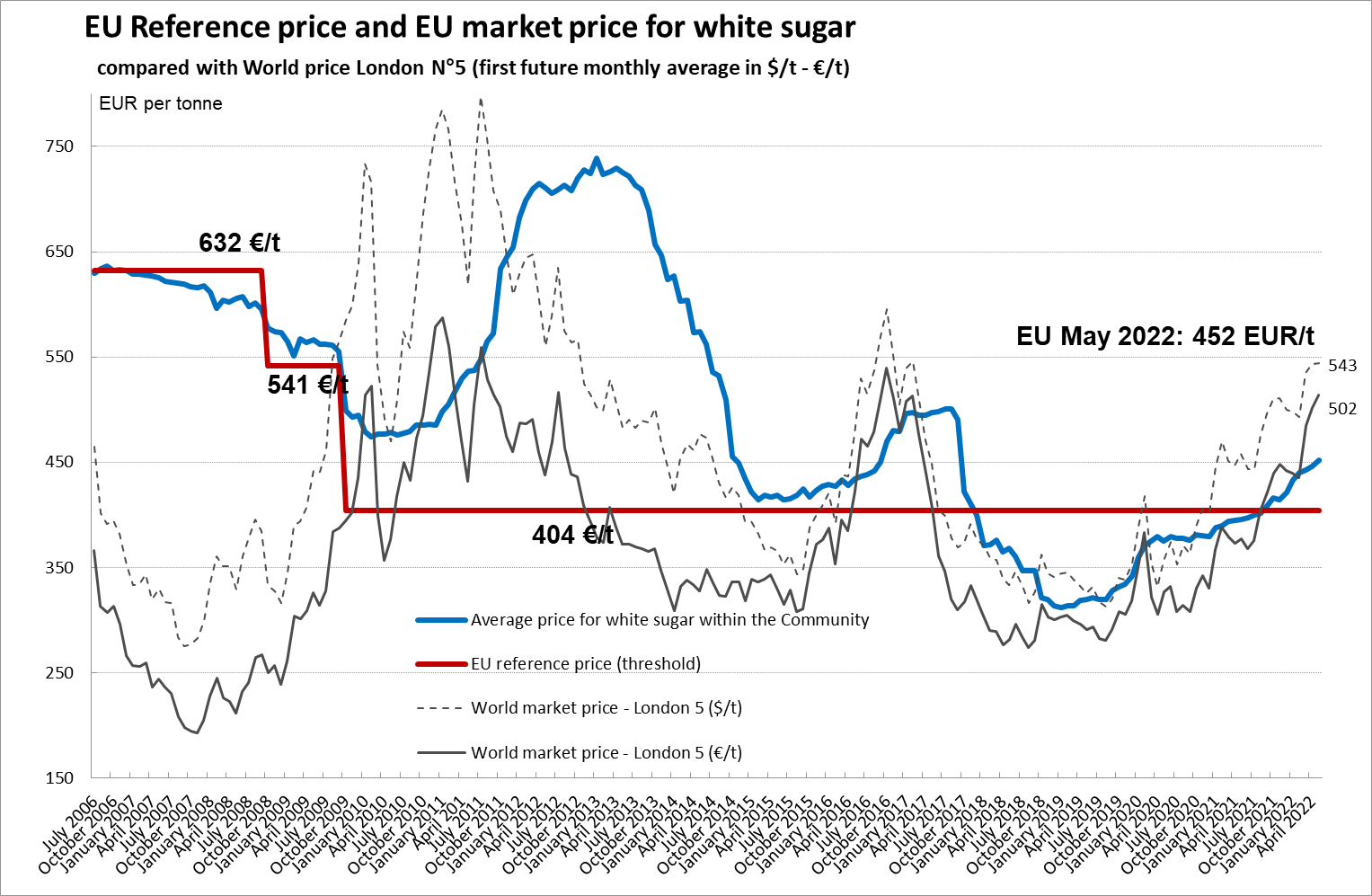 EU-s fehér cukor piaci ára, a világpiaci árral összehasonlítva a Londoni tőzsdén ($/t - €/t)Londoni tőzsde (2022. május):• + 1 EUR/t az előző hónaphoz képest (+0.2%)• + 137 EUR/t 2021 májusához képest (+36%)EU-s rövid távú árak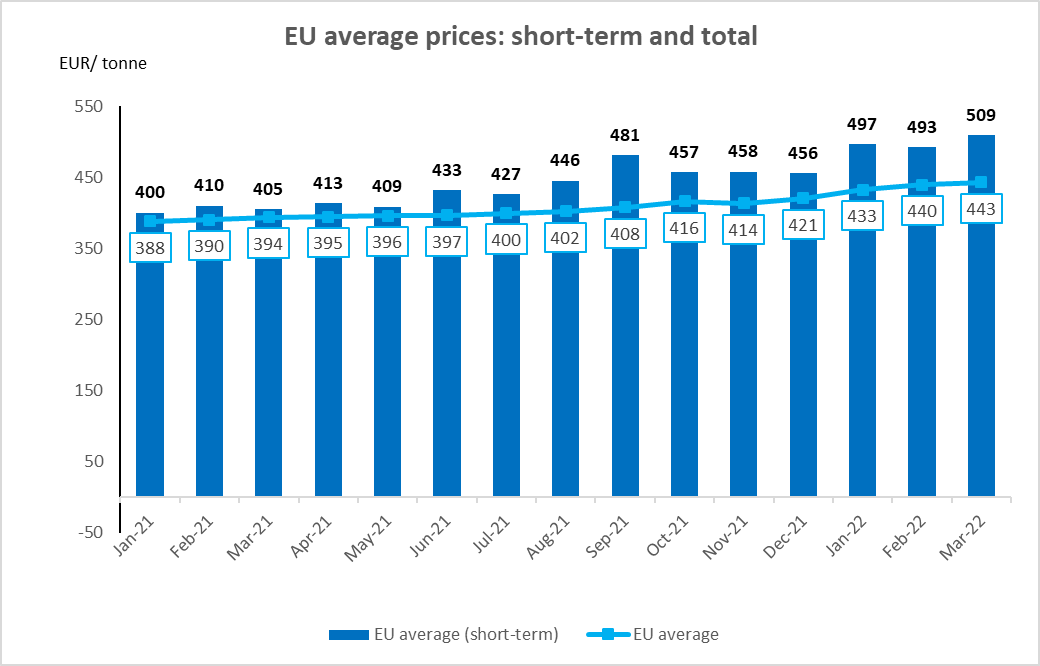 Legal basis: Commission Implementing Regulation (EU) 2017/1185 ANNEX II, point 3aEU-s rövidtávú árak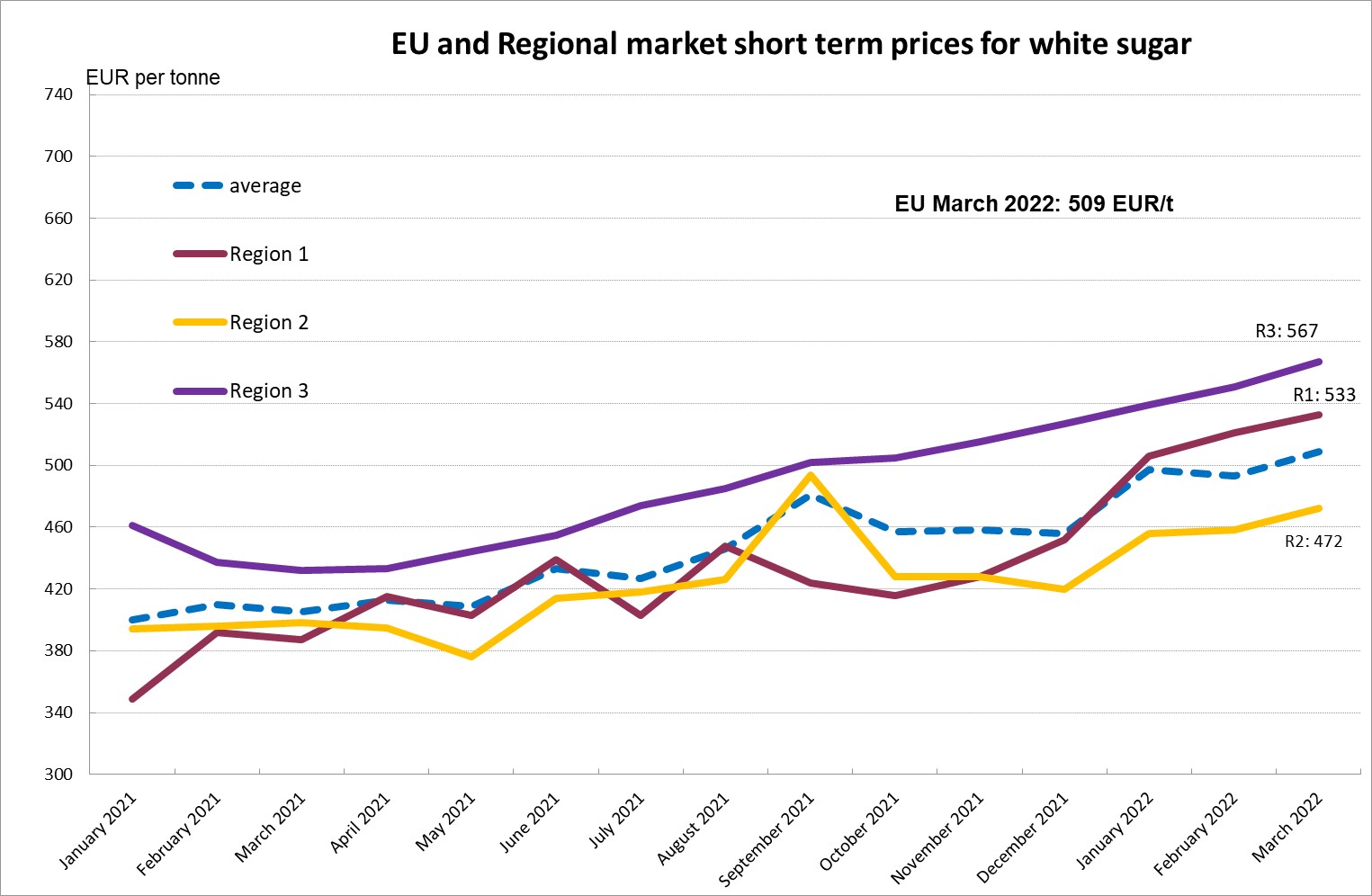 Region1, Region 2 and Region 3 include Member states who have reporting obligation.	 Legal basis: Commission Implementing Regulation (EU) 2017/1185 ANNEX II, point 3aCukor kereskedelmi statisztikákA Közös Piaci Szervezet szántóföldi növények szakértői munkacsoportja  2022. június 30.EPA / EBA import 2021/2022-ben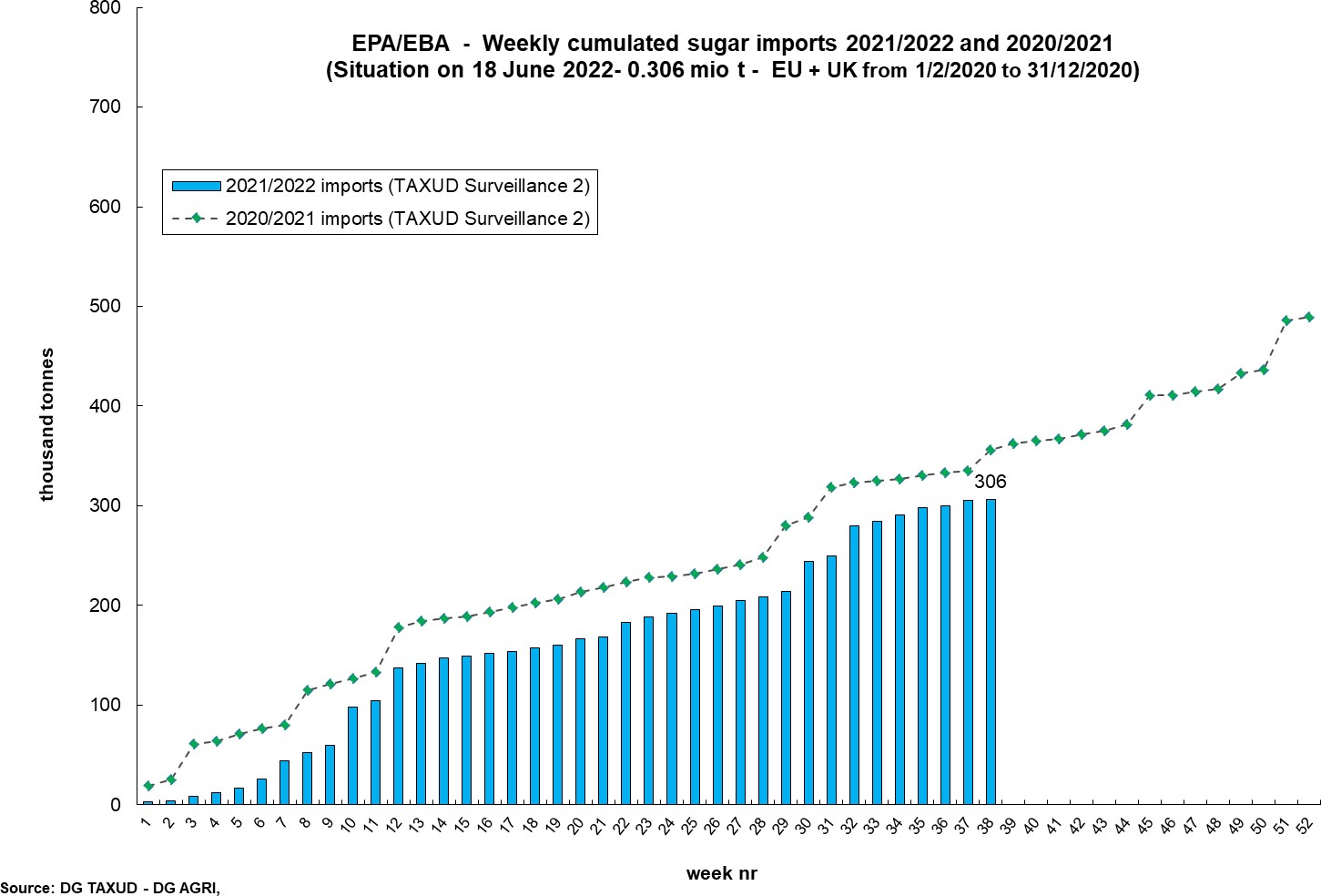 EU Cukor ImportEU teljes import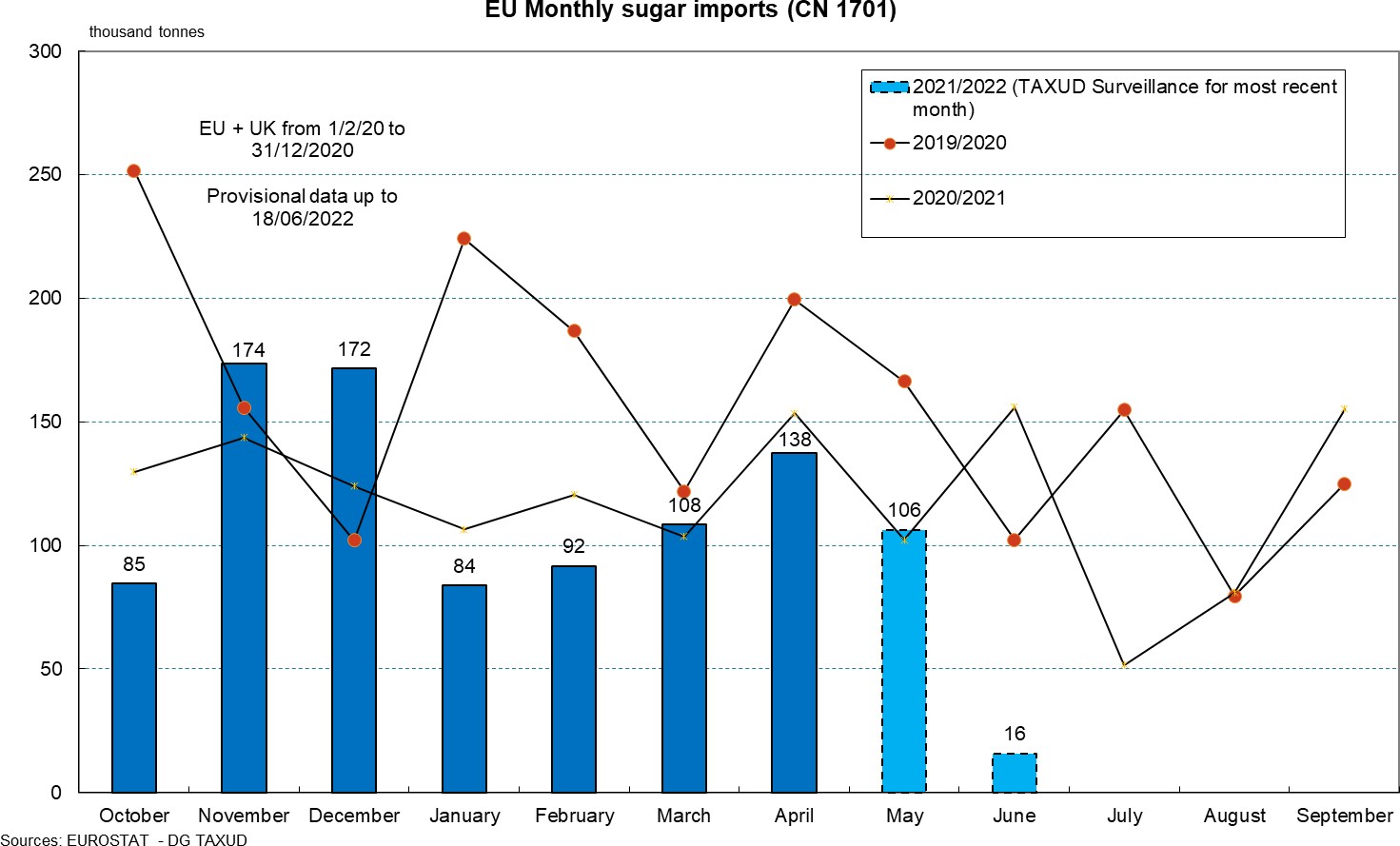 Provisional figures for UK for April 2022EU teljes import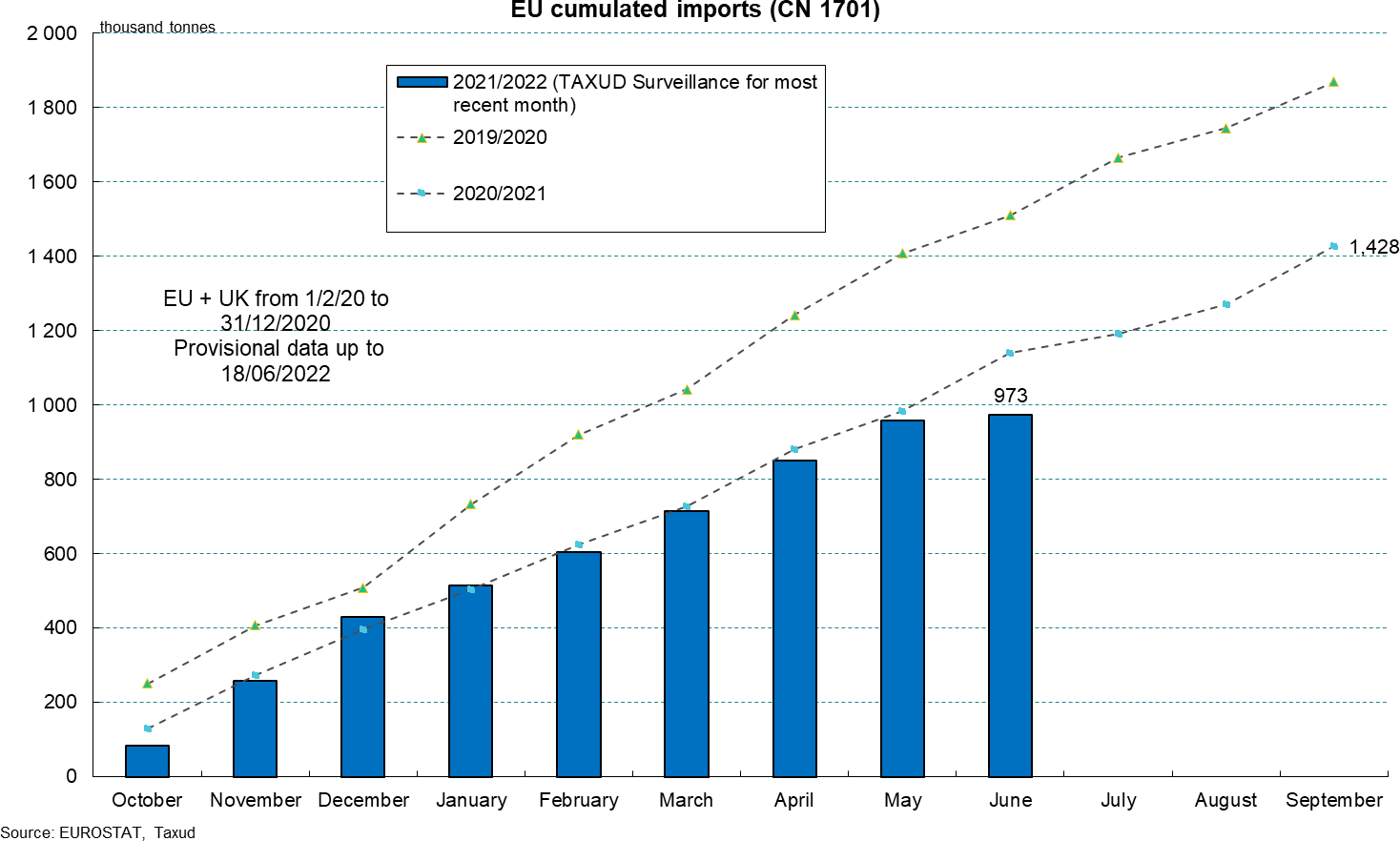 Provisional figures for UK for April 2022EU cukor exportEU teljes export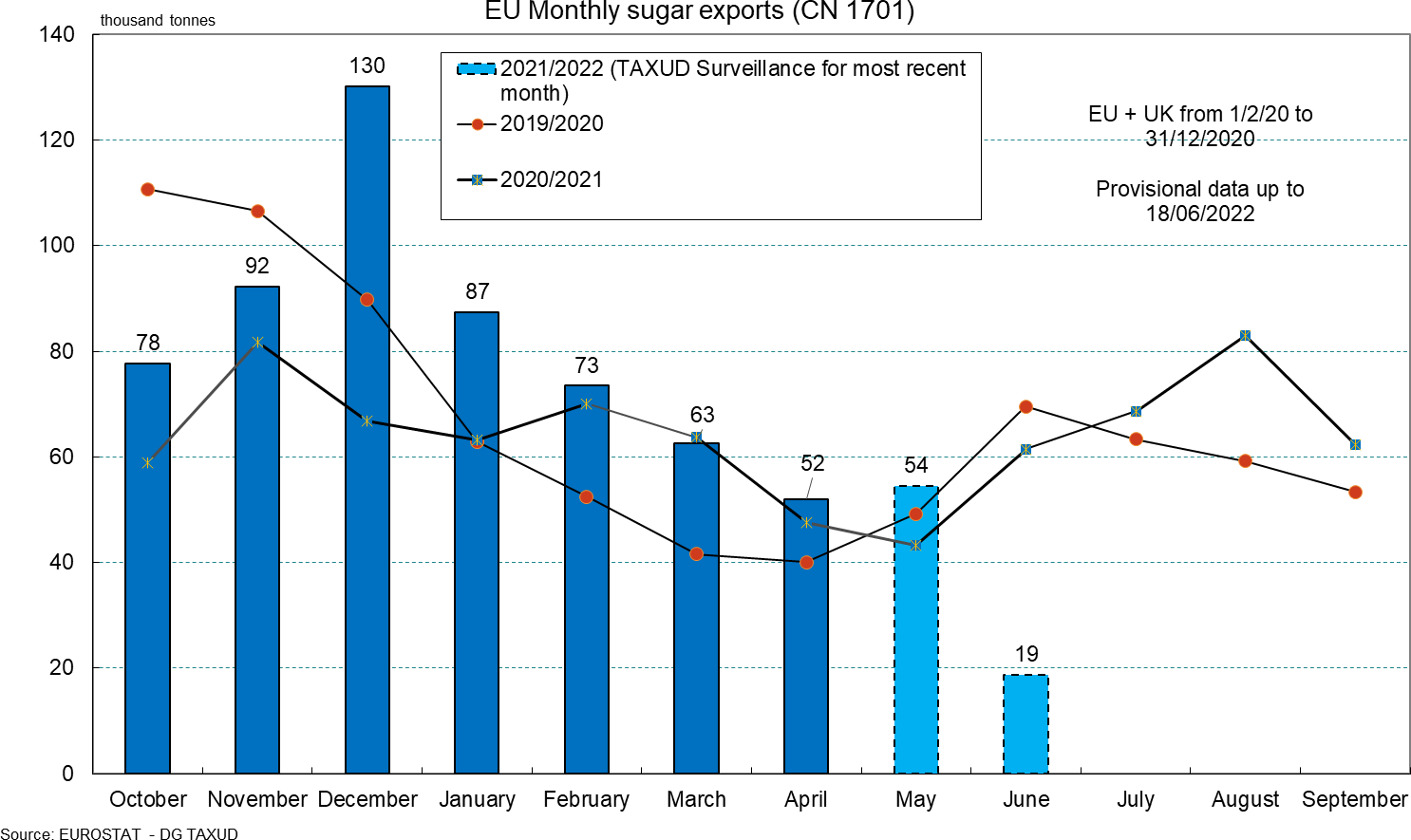 Provisional figures for UK for April 2022EU teljes export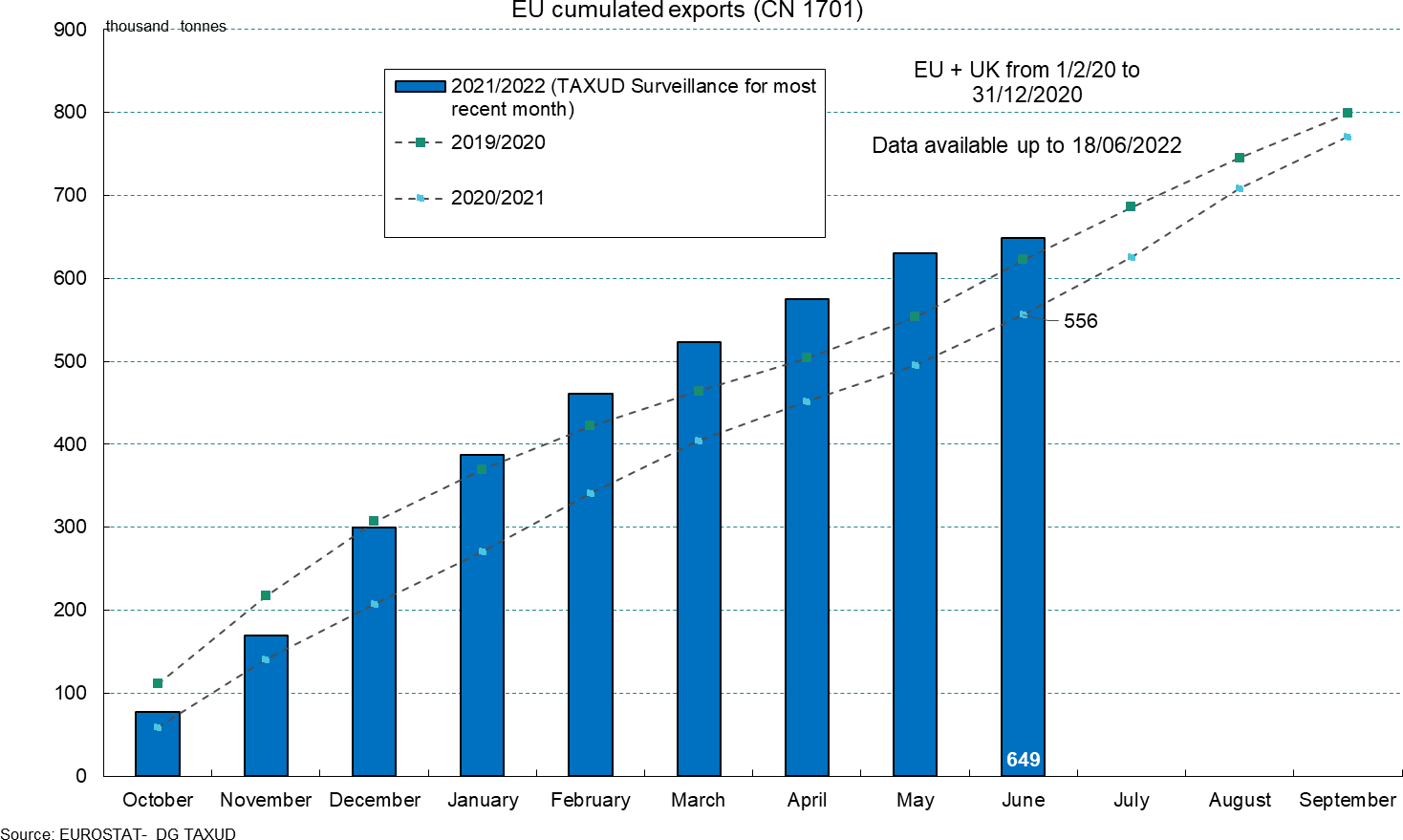 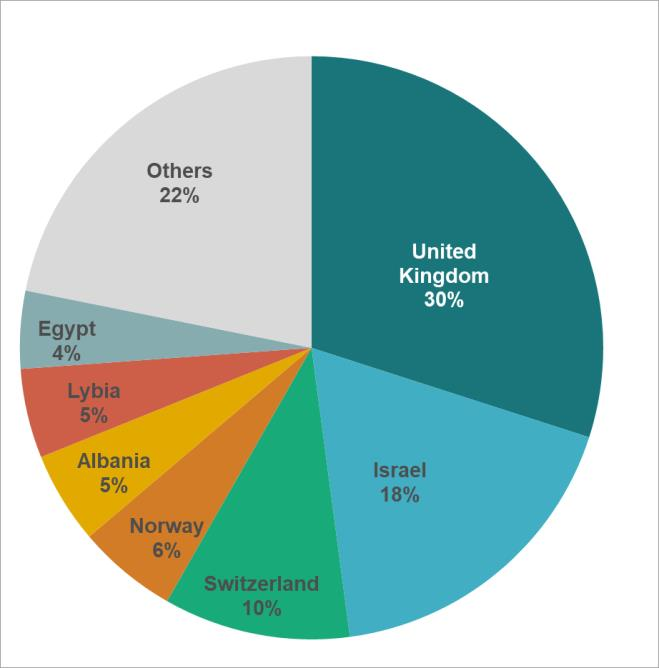 Provisional figures for UK for April 2022EU cukor kereskedelemEU import az Egyesült Királyságból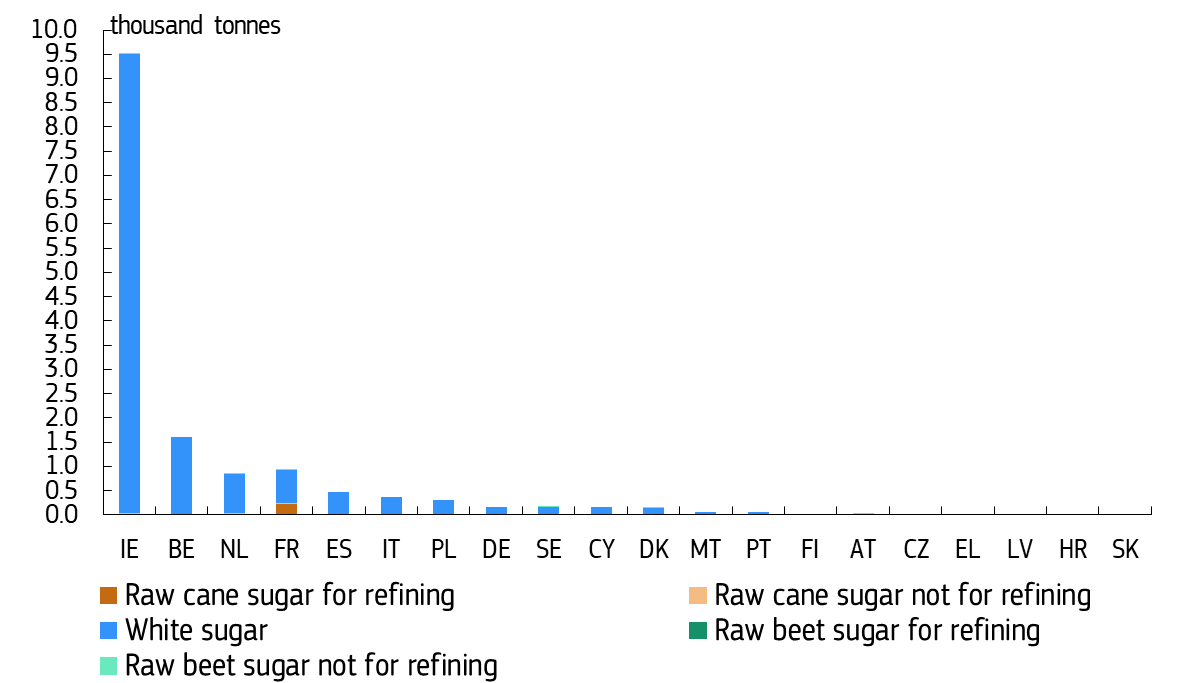 Source: EUROSTATProvisional figures for UK for April 2022EU export az Egyesült Királyság felé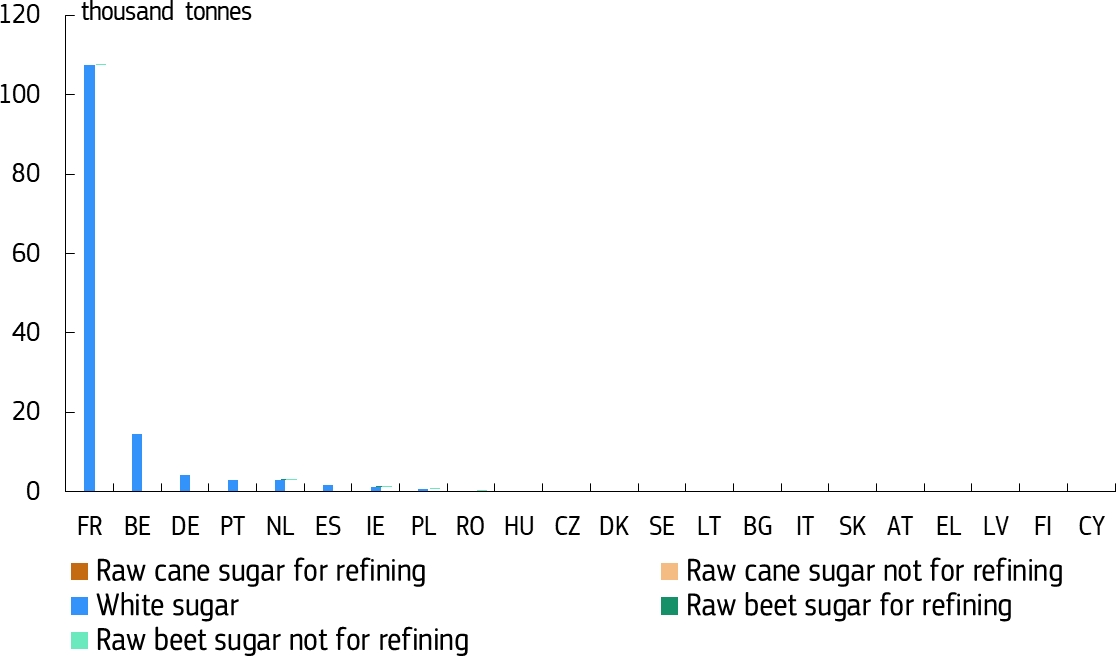 EU izoglükózEU-s izoglükóz termelés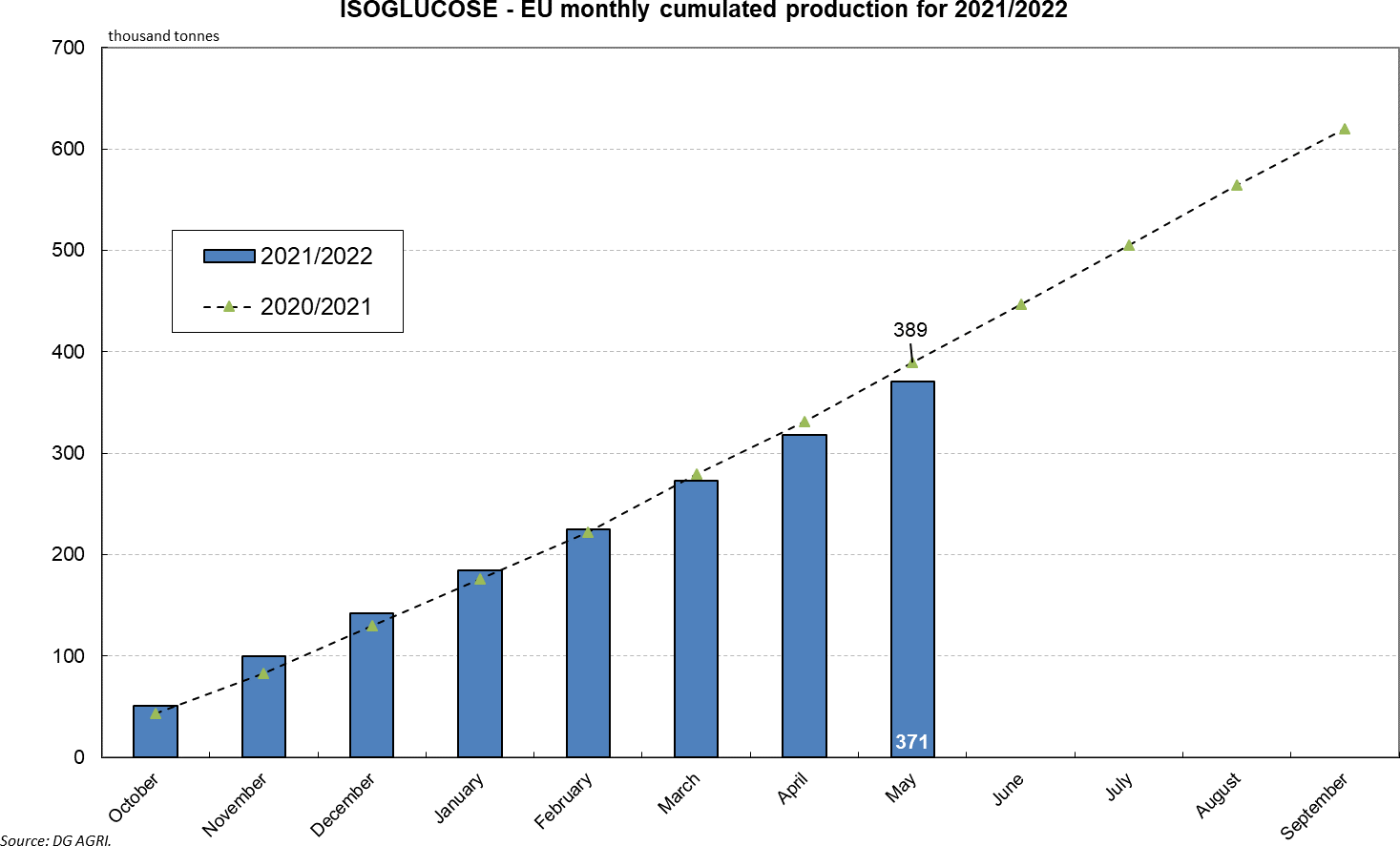 EU cukor mérleg2022/2023 – Megművelt terület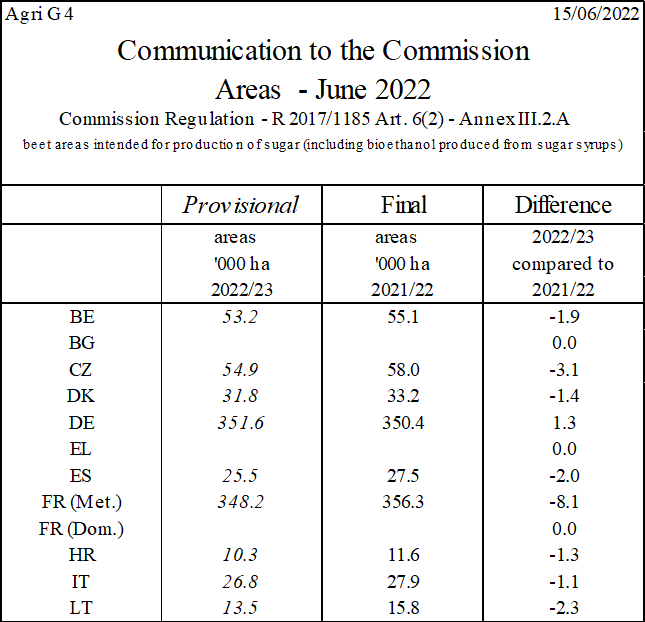 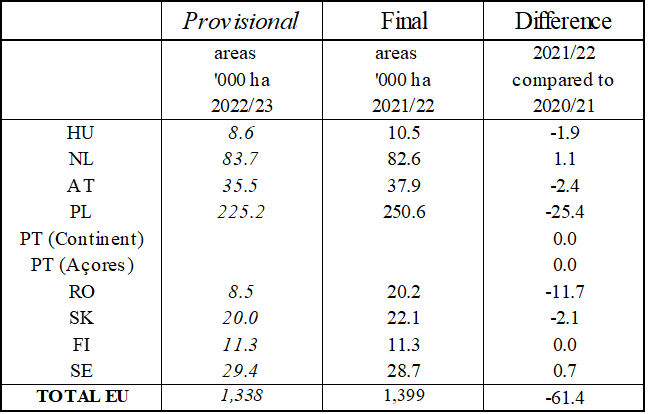 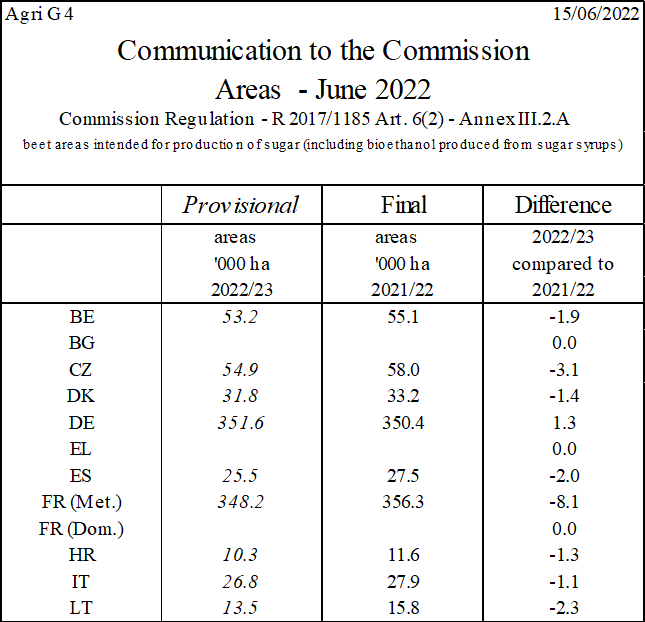 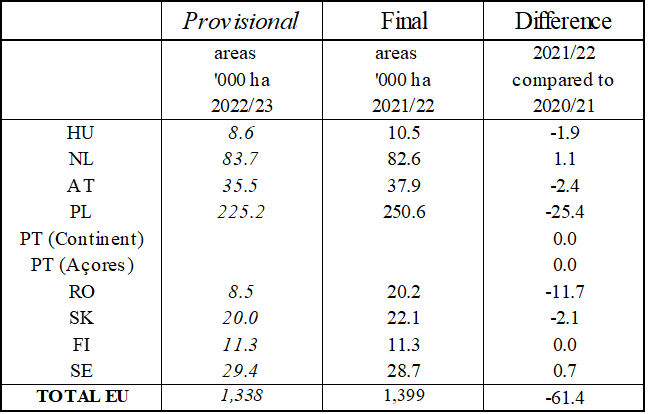 2021/2022 – Cukor termelésA 2021/2022-es gazdasági évre várható cukor előállítás (EU27)Cukor mérlegA 2021/2022-es évre vonatkozó becslés és előzetes becslés a 2022/2023-as évreEU-s cukor felhasználás2020/2021 –cukor felhasználás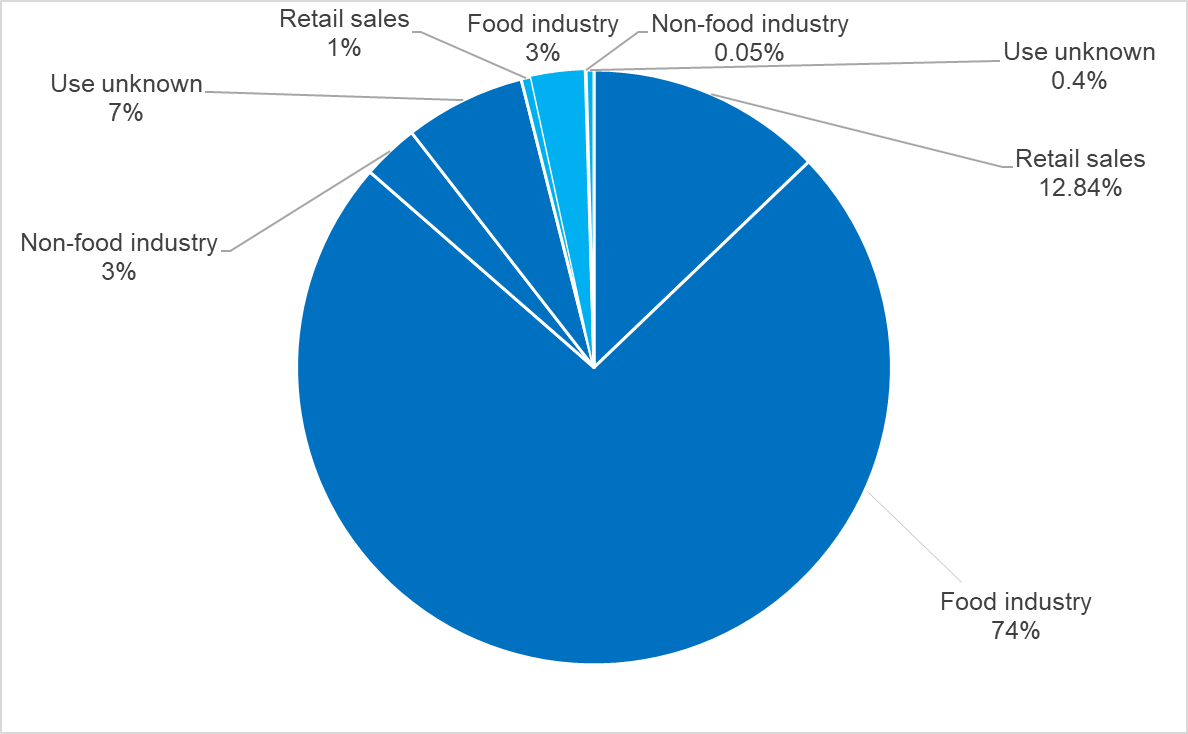 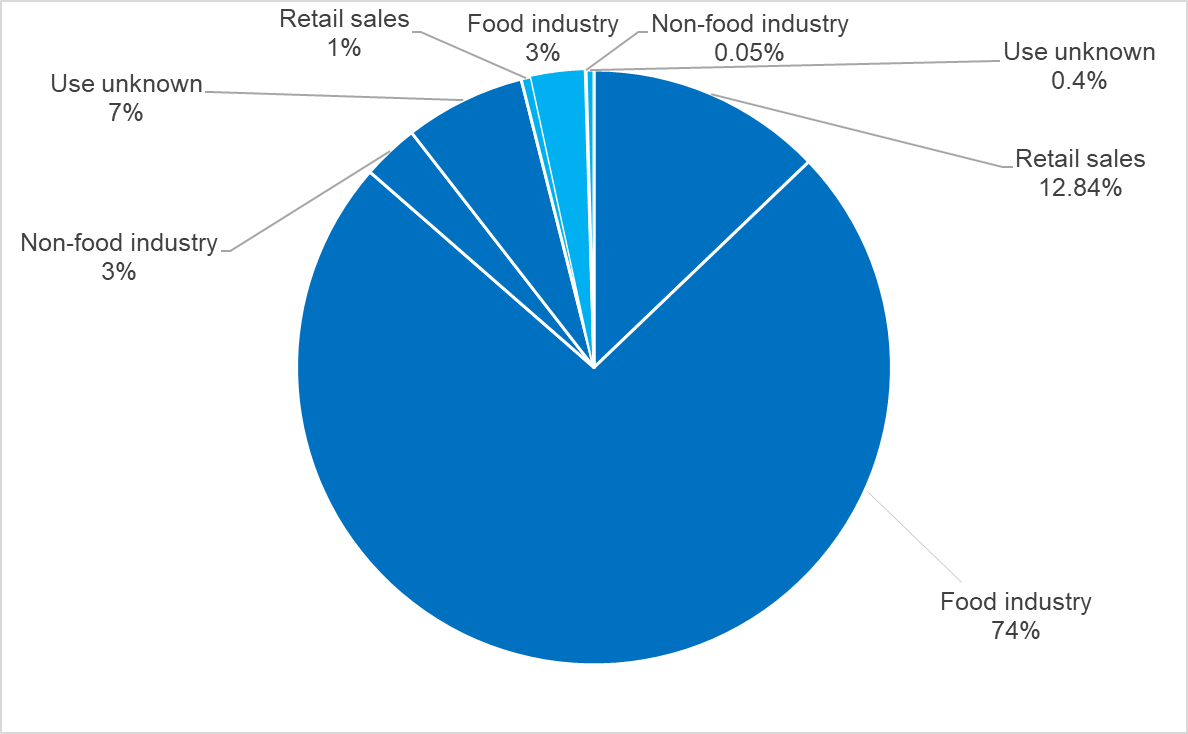 Felelősséget kizáró nyilatkozat:“Az Egyesült Királyság már nem tagja az Európai Uniónak, ugyanakkor ahol relevánsnak tűnik (pl. összehasonlítás céljából) egy EU+UK összesítés továbbra is megjelenhet.”Top 5 cukor importőr ország az Egyesült KirályságbólTop 5 cukor importőr ország az Egyesült KirályságbólTop 5 cukor importőr ország az Egyesült KirályságbólMennyiség (‘000 tonna)Arány (%)Írország9,5264Belgium1.6011Hollandia0.846Franciaország0.936Spanyolország0.463EU összes14,77Top 5 cukor exportőr ország az Egyesült KirályságbaTop 5 cukor exportőr ország az Egyesült KirályságbaTop 5 cukor exportőr ország az Egyesült KirályságbaMennyiség (‘000 tonna)Arány (%)Franciaország10779Belgium1411Németország43Portugália32Hollandia32EU összes136CUKORCUKORCUKORIzoglükózfehér cukor egyenértéktonnában kifejezveTerület(1000 ha)(a)Hozam(t/ha)(b)=( c)/(a)Adott gazdasági évben mért termelés( c)Adott gazdasági évben mért termelésRégió4689,94.631.098melyből Csehország5811,1642.509melyből Lengyelország250,69,22.300.655Régió844,313.111.212.479melyből Németország350,413.34.665.771melyből Franciao. 356,312,84.560.157melyből Franciao. (tengeren túli ter.) 180.628Régió87,29,2806.031ÖSSZESEN1.39911.816.649.607600.000Végleges cukor és izoglükóz termelés, a tagállami közlések alapjánR 2017/1185 Bizottsági rendelet 12(b)§ III.2.B mellékletR2017/1185 Bizottsági rendelet 12(b) § III. 2.C(a) mellékletVégleges cukor és izoglükóz termelés, a tagállami közlések alapjánR 2017/1185 Bizottsági rendelet 12(b)§ III.2.B mellékletR2017/1185 Bizottsági rendelet 12(b) § III. 2.C(a) mellékletVégleges cukor és izoglükóz termelés, a tagállami közlések alapjánR 2017/1185 Bizottsági rendelet 12(b)§ III.2.B mellékletR2017/1185 Bizottsági rendelet 12(b) § III. 2.C(a) mellékletVégleges cukor és izoglükóz termelés, a tagállami közlések alapjánR 2017/1185 Bizottsági rendelet 12(b)§ III.2.B mellékletR2017/1185 Bizottsági rendelet 12(b) § III. 2.C(a) mellékletVégleges cukor és izoglükóz termelés, a tagállami közlések alapjánR 2017/1185 Bizottsági rendelet 12(b)§ III.2.B mellékletR2017/1185 Bizottsági rendelet 12(b) § III. 2.C(a) mellékletFinalFinalFinalFinalFinalFinalFinalFinalFinalEstimatesEstimatesEstimatesEstimatesEstimatesEstimates2018/19 (oct-sept)EU 282018/19 (oct-sept)EU 282018/19 (oct-sept)EU 282019/20 (oct-sept)EU + UK2019/20 (oct-sept)EU + UK2019/20 (oct-sept)EU + UK2020/21 (oct-sept)EU 272020/21 (oct-sept)EU 272020/21 (oct-sept)EU 272021/22 (oct-sept)EU 272021/22 (oct-sept)EU 272021/22 (oct-sept)EU 272022/23 (Oct-Sept)EU272022/23 (Oct-Sept)EU272022/23 (Oct-Sept)EU27x 1000 tonnes wseSugarSugarIsoglucoseSugarSugarIsoglucoseSugarSugarIsoglucoseSugarSugarIsoglucoseSugarSugarIsoglucoseBeginning stocksProductionImports3 1 - as such3 2 - in processed products4 TOTAL AVAILABLE4 = 1 + 2 + 32 4232 423271 8291 829182 1602 160131 2251 225131 9351 93510Beginning stocksProductionImports3 1 - as such3 2 - in processed products4 TOTAL AVAILABLE4 = 1 + 2 + 317 63117 63156117 45617 45656614 54614 54662016 65016 65060015 80015 800600Beginning stocksProductionImports3 1 - as such3 2 - in processed products4 TOTAL AVAILABLE4 = 1 + 2 + 32 4892 48952 4342 43412 0732 07342 1502 15022 1502 1502Beginning stocksProductionImports3 1 - as such3 2 - in processed products4 TOTAL AVAILABLE4 = 1 + 2 + 31 9101 8481 3131 4201 420Beginning stocksProductionImports3 1 - as such3 2 - in processed products4 TOTAL AVAILABLE4 = 1 + 2 + 3579586760730730Beginning stocksProductionImports3 1 - as such3 2 - in processed products4 TOTAL AVAILABLE4 = 1 + 2 + 322 54222 54259221 71921 71958518 77918 77963720 02520 02561519 88519 885612Beginning stocksProductionImports3 1 - as such3 2 - in processed products4 TOTAL AVAILABLE4 = 1 + 2 + 317 37952916 92652714 14414 14453614 67053014 700528Consumption/disappearanceof which industrial useof which bioethanol otherExports6 1 - as such6 2 in processed productsEnding stocksTOTAL OUTLETS8 = 5 + 6 + 7 = 4800800750750750750Consumption/disappearanceof which industrial useof which bioethanol otherExports6 1 - as such6 2 in processed productsEnding stocksTOTAL OUTLETS8 = 5 + 6 + 7 = 4750775600600650650Consumption/disappearanceof which industrial useof which bioethanol otherExports6 1 - as such6 2 in processed productsEnding stocksTOTAL OUTLETS8 = 5 + 6 + 7 = 415 82915 35112 79412 79413 27013,300Consumption/disappearanceof which industrial useof which bioethanol otherExports6 1 - as such6 2 in processed productsEnding stocksTOTAL OUTLETS8 = 5 + 6 + 7 = 43 3341 610452 432795453 4108603 410860883 420920763 6001 10074Consumption/disappearanceof which industrial useof which bioethanol otherExports6 1 - as such6 2 in processed productsEnding stocksTOTAL OUTLETS8 = 5 + 6 + 7 = 41 7241 6372 5502 5502 5002 500Consumption/disappearanceof which industrial useof which bioethanol otherExports6 1 - as such6 2 in processed productsEnding stocksTOTAL OUTLETS8 = 5 + 6 + 7 = 41 829182 360131 2251 22513. 01 935101 58510Consumption/disappearanceof which industrial useof which bioethanol otherExports6 1 - as such6 2 in processed productsEnding stocksTOTAL OUTLETS8 = 5 + 6 + 7 = 422 54259221 71958518 77918 77963720 02561519 885615Consumption/disappearanceof which industrial useof which bioethanol otherExports6 1 - as such6 2 in processed productsEnding stocksTOTAL OUTLETS8 = 5 + 6 + 7 = 4